§2159-F.  Discrimination based solely on provision of reproductive health care services in medical malpractice insurance1.  Definitions.  As used in this section, unless the context otherwise indicates, the following terms have the following meanings.A.  "Adverse action" means revocation, suspension or other disciplinary action against a health care professional's license.  [PL 2023, c. 345, §1 (NEW).]B.  "Health care professional who provides reproductive health care services" means a health care professional who provides, authorizes, recommends, aids, assists, refers for or otherwise participates in an abortion or any other reproductive health care services provided for the purpose of an abortion performed on an individual.  [PL 2023, c. 345, §1 (NEW).][PL 2023, c. 345, §1 (NEW).]2.  Discrimination prohibited.  An insurer that provides medical malpractice insurance in this State may not refuse to issue or renew coverage, cancel or restrict coverage or require the payment of additional charges by a health care professional who provides reproductive health care services on the sole basis that the health care professional is acting in violation of another state's law or is subject to an adverse action against the health care professional's license in another state for a violation of that state's law.[PL 2023, c. 345, §1 (NEW).]3.  Action based on adverse action in another state prohibited.  An insurer that provides medical malpractice insurance in this State may not refuse to issue or renew coverage, cancel or restrict coverage or require the payment of additional charges by a health care professional who provides reproductive health care services as a result of an adverse action against the health care professional's license in another state if the adverse action is solely based on a violation of the other state's law that prohibits abortion and any related reproductive health care services in that state or for a resident of that state.[PL 2023, c. 345, §1 (NEW).]SECTION HISTORYPL 2023, c. 345, §1 (NEW). The State of Maine claims a copyright in its codified statutes. If you intend to republish this material, we require that you include the following disclaimer in your publication:All copyrights and other rights to statutory text are reserved by the State of Maine. The text included in this publication reflects changes made through the First Regular and First Special Session of the 131st Maine Legislature and is current through November 1. 2023
                    . The text is subject to change without notice. It is a version that has not been officially certified by the Secretary of State. Refer to the Maine Revised Statutes Annotated and supplements for certified text.
                The Office of the Revisor of Statutes also requests that you send us one copy of any statutory publication you may produce. Our goal is not to restrict publishing activity, but to keep track of who is publishing what, to identify any needless duplication and to preserve the State's copyright rights.PLEASE NOTE: The Revisor's Office cannot perform research for or provide legal advice or interpretation of Maine law to the public. If you need legal assistance, please contact a qualified attorney.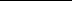 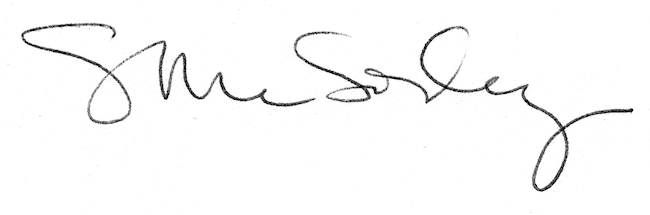 